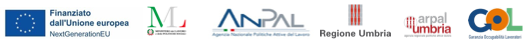 ALLEGATO AASSEGNO GOL – GARANZIA PER L’OCCUPABILITA’ DEI LAVORATORICod. CUP____________________________N. identificativo del patto di servizio personalizzato_________________________________________del _____________________________NomeCognomeData di nascitaLuogo di nascitaCodice FiscaleComune di residenza Prov.IndirizzoCentro per l’Impiego di emissione dell’Assegno GOLData di emissione dell’Assegno GOL□ Percorso 1□ Percorso 2□ Percorso 3□ Percorso 4Soggetto scelto per le attività previste dall’avviso:□ APLDenominazione: ______________________________□ CPI di _____________________________________Il beneficiario è tenuto a presentarsi presso la sede del soggetto indicato al punto precedente sita in (indicare via, CAP, città) _________________________________________ il giorno ______________Il Beneficiario è tenuto a:- presentarsi all’appuntamento sopra indicato o comunicare tempestivamente l’impossibilità a presentarsi a causa di giustificato motivo consistente ai sensi del dm 42/2018 in:a) documentato stato di malattia o di infortunio;b) servizio civile e richiamo alle armi;c) stato di gravidanza, per i periodi di astensione previsti dalla legge;d) gravi motivi familiari documentati o certificati;e) casi di limitazione legale della mobilità personale;f) ogni comprovato impedimento oggettivo o causa di forza maggiore, documentati o certificati cioèogni fatto o circostanza che impedisca al soggetto di presentarsi all’appuntamento.- rispettare i successivi appuntamenti con lo stesso concordati;- partecipare al percorso concordato, rispettandone le tempistiche e modalità di svolgimento così come indicato nella Circolare 1/2022 di ANPAL con particolare riferimento ai meccanismi cosiddetti di “condizionalità”.Il venir meno agli obblighi sopra elencati senza giustificato motivo comporta la decadenza dell’Assegno GOL e, in qualità di percettore di NASPI, DIS-COLL, di Reddito di Cittadinanza, l’applicazione delle sanzioni e i meccanismi di condizionalità previsti dalla normativa vigente.DATA,FIRMA BENEFICIARIO                                                                                          FIRMA OPERATORE__________________________                                                                       ________________________